Anexo 1. Formato de inscripción de planilla. Color de la planilla: ___________________. Slogan: _____________________________________________________. Misión: _____________________________________________________. Objetivo: _____________________________________________________. _____________________________________________________. Exposición de motivos por los que quiero pertenecer al Comité Directivo: _______________________________________________________________________. _______________________________________________________________________. _______________________________________________________________________. Programa de actividades de proselitismo: _______________________________________________________________________. _______________________________________________________________________. Programa de actividades a realizar en el año: _______________________________________________________________________. _______________________________________________________________________. _______________________________________________________________________. Nombre de los alumnos con los cargos correspondientes: 1. Presidencia. _____________________________________. 2. Vicepresidencia. _____________________________________. 3. Secretaría General _____________________________________. 4. Tesorería _____________________________________. 5. Secretario (a) de Asuntos Estudiantiles. ________________________________. 6. Secretario (a) de Prensa y Difusión. ________________________________. 7. Secretario (a) de Cultura y Deporte. ________________________________. 8. Representantes de Grupo ________________________________. ________________________________. ________________________________. En el caso de los representantes de grupo serán 3 como máximo.Anexo 2. Formato de presentación del plan de trabajo de la Sociedad Estudiantil Carrera: ______________________ Ciclo: ____________a ________________________________Objetivo de la Sociedad Estudiantil: __________________________________________________ ________________________________________________________________________________ ________________________________________________________________________________Programa de actividades:                           Elaboró:                                                                                            Autoriza: _______________________________                                           __________________________      Nombre y Firma del presidente                                                              Nombre y firma del Jefe de DivisiónLugar y fechaObjetivosActividades académicasRecursos y materialesResultados esperadosLugar y fechaObjetivosActividades Sociales y CulturalesRecursos y materialesResultados esperadosLugar y fechaObjetivosActividades DeportivasRecursos y materialesResultados esperados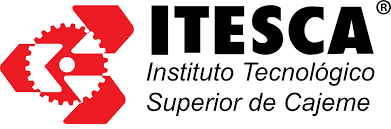                                                           INSTITUTO TECNOLÓGICO SUPERIOR DE CAJME                                  Integrantes propuestos para Sociedad de Alumnos del ITESCA  2022 – 2023                       De la planilla:_______________ de la Carrera:___________________________________CARGONOMBRE COMPLETOSEMESTREMATRICULAPUESTODIRECCIONCELULARCORREO ELECTRÓNICOPRESIDENTEVICEPRESIDENTESECRETARÍA GENERALTESORERÍASECRETARÍA ASUNTOS ESTUDIANTILESSECRETARIA DE PRENSA Y DIFUSIÓNSECRETARÍA DE CULTURA Y DEPORTEREPRESENTANTEREPRESENTANTEREPRESENTANTE